            Daily Food Diary:  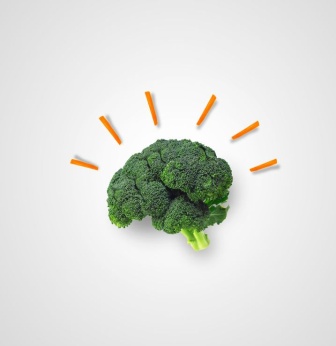 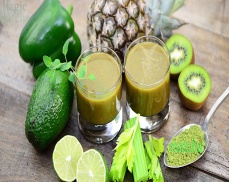 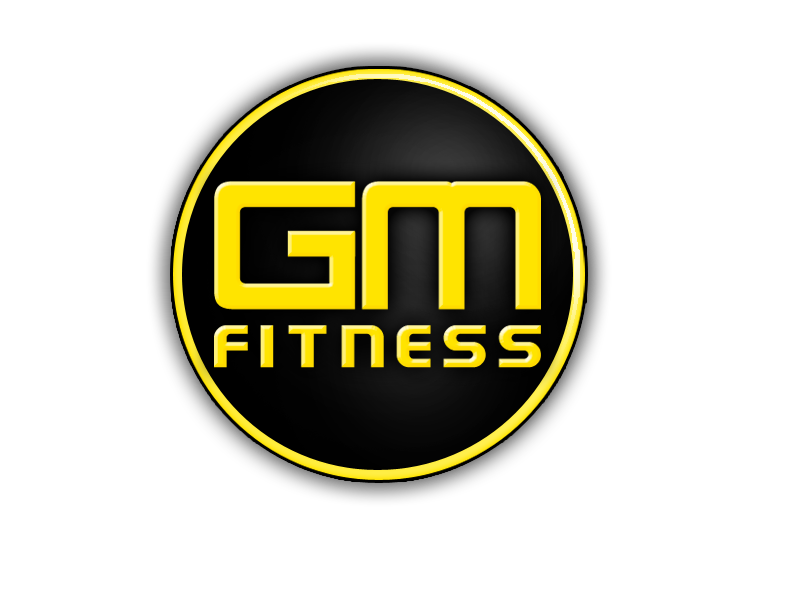 *Notes on today:  *If today is a weigh-in day, enter your weight (lbs or kg):  Breakfast# ServingsEst. Calories% Daily TargetCommentsGrainsVegetablesFruitsDairyProteinWaterCaffeinated DrinksFruit juiceOther…Lunch# ServingsEst. Calories% Daily TargetCommentsGrainsVegetablesFruitsDairyProteinWaterCaffeinated DrinksFruit juiceOther…Dinner# ServingsEst. Calories% Daily TargetCommentsGrainsVegetablesFruitsDairyProteinWaterCaffeinated DrinksFruit juiceOther…Snacks# ServingsEst. Calories% Daily TargetComments